Requirements for Serving on the Board — Unity of BuffaloTo be reviewed at the Annual Meeting prior to election of new Board members:Bylaws Section 4.04 - Board of Trustees - Election(a) Qualifications. Any person elected to the Board of Trustees must be an active member of the Unity of Buffalo. That person shall be one who:Desires to serve on the Board.Endeavors to live in accord with the Jesus Christ principles of Love and Truth as taught by Unity.Furthers the work of this Ministry through his active interest, love and support by giving of their time, talent and treasure.Is a sincere and continuing student of Unity, conversant with its teachings.Has demonstrated leadership capabilities.Shall also comply with other qualifications recommended in Church Policy Manual (Qualifications and Duties of Board Members).Bylaw Section 4.04-B. Prohibition from Board Service: The following persons are prohibited from serving on the Board of Trustees:Any active Licensed Unity Teacher.Relatives, significant others or household members of any board member or Licensed Unity Teacher.Individuals receiving compensation from the ministry with the exception of the senior minister or co-ministers;Relatives, significant others, or household members of any individual receiving compensation from the ministry.Church Policy Manual, Sections 6 and 7:Section 6. - In addition to the requirements outlined in the Church Bylaws, Section 4.05, Board members are required to have a level of "Membership Competency" achieved by taking certain classes to serve on the Board. All Board members shall have completed at least one of the following classes before coming on the Board. The remaining classes can be taken while a person is serving on the Board.One of the following prosperity classes — Keys to the Kingdom, Prosperity Plus or the 4T Prosperity Program.The I of the Storm and/or The Art and Practice class o At least two other basic Unity classes such as Lessons in Truth, Discover the Power Within etc.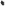 Section 7. - Board members must uphold and demonstrate Truth principles, give 6-8 hours of time per month as a Board member, demonstrate commitment to the Church by regular attendance at Sunday services and meetings, have attended the Minister's classes and be a volunteer in the Church in some service activity on a regular basis.Additionally, it is the responsibility of all Board members to support the Church financially with their tithes and love offerings- The commitment to serve on the Board implies a commitment to expand our prosperity consciousness to the place that we can give our full tithe of 10% of our income to the Church joyously.Further 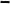 Board members are expected to be faithful in attending all Board meetings (as much as possible), to attend any trainings or retreats that the Board agrees to be part of, uphold the spiritual purpose of this ministry, uphold the highest interest of the membership in conducting the business of the ministry, sign and adhere to a Code of Ethics as recommended by our Unity Worldwide Ministries and a Conflict of Interest statement.